Hablemos de Tolerancia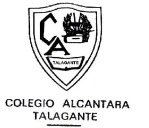 Con las cosas que están pasando hoy en día, los diferentes contextos en que el país y el mundo se encuentra, nos encontramos con muchas situaciones que nos llevan a ser poco tolerantes con nuestro entorno. Hoy como comunidad educativa hemos querido hacer una reflexión en torno a esto. No queremos que lo vean como una tarea más, sino como una invitación a sentarnos y reflexionar sobre cómo estamos tomando las cosas que están sucediendo, y sobre cómo estamos reaccionando frente a ellas.BUSQUEMOS QUE NOS HACE IGUALES Y DIFERENTESEn tu núcleo familiar, forma dos grupos, cada grupo debe ponerse de acuerdo y decir cinco cosas que tengan en común y cinco cosas que les diferencien a todos/as. No es un reto imposible pero no será fácil, seguramente les cueste mucho menos encontrar cinco similitudes que cinco diferencias.Con esta dinámica queremos que los niños sepan que todos tenemos cosas en común y a la vez cosas que nos diferencian y nos hacen únicos, que reflexionen sobre cómo debemos respetarnos entre sí.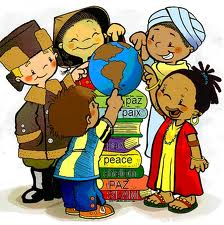 